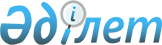 Қазақстан Республикасының кепiлдiктерiн есепке алуды реттеу туралыҚазақстан Республикасы Министрлер Кабинетiнiң қаулысы 1994 жылғы 16 қараша N 1300



          Негiзгi борыш пен барлық қосымша шығындарды өтеу жөнiнде 
республиканың бюджетiнен iрi төлемдер жасалуына орай экономикалық
жағдайдың шиеленiсiне, сондай-ақ Қазақстан Республикасының бұрын
берiлген кепiлдiктерi бойынша шетелдiк кредиторларға төлем жасауға
мүмкiндiгi жоқ кәсiпорындардың берешегiн өтеуге арналған валюталық
қаражатты iздестiрудiң қажеттiгiне байланысты Қазақстан
Республикасының Министрлер Кабинетi қаулы етедi:




          1. 1993 жылдың ақпанынан 1994 жылдың сәуiрiне дейiнгi кезеңде
берiлген жалпы сомасы 359,5 миллион АҚШ доллары болатын 18 үкiмет
кепiлдiгiнiң, сондай-ақ қосымшаға сәйкес күшi жойылсын.
<*>



          Ескерту. 1-тармақтан сөздер алынып тасталды - ҚРМК-нiң




                            1994.12.30. N 1494 қаулысымен. 




          2. Қазақстан Республикасының кепiлдiктерiн бергенi және
тiркегенi үшiн мiндеттi түрдегi бiржолғы төлем алдын ала жасау
жағдайында берiлген кепiлдiк сомасының 2 процентi мөлшерiнде
белгiленсiн.




          3. 
<*>



          Ескерту. 3-тармақтың күшi жойылған - ҚРҮ-нiң 1996.05.07.




                            N 567 қаулысымен.  
 P960567_ 
 




          4. Қазақстан Республикасының кепiлдiктерi берiлген кезде
заемшылар берiлген кепiлдiктiң сомасынан кем болмайтындай
мөлшерде қардарлық мiндеттемелер /қарсы кепiлдiк/ алатын болып 
белгiленсiн.




          5. Қазақстан Республикасының Қаржы министрлiгi үш ай
мерзiм iшiнде өтелмеген кредиттер бойынша нақты берешектi ескере 
отырып жаңа тiркеу нөмiрiн бере отырып, осы қаулының 4-тармақтағы 
шарттармен бұрын берiлген үкiмет кепiлдiктерiн қайта тiркеуден 
өткiзсiн.
<*>



          Егер Қазақстан Республикасының кепiлдiгi алты ай iшiнде 
пайдаланылмаса, онда ол өзiнен өзi күшiн жоятын болып белгiленсiн.




          Осы қаулының 2 және 3-тармақтарына сәйкес түскен қаражаттың
есебiн реттеу және оны Қазақстан Республикасының кепiлдiк 
мiндеттемелерiне сәйкес пайдалану мақсатында Қазақстан
Республикасының Ұлттық банкiнде Қаржы министрлiгiнiң арнайы шоты 
ашылсын.




          Бюджеттен қаржыландырылмайтын кәсiпорындарға берiлген
кепiлдiктер сыртқы заемдарды өтеудiң көздерiн iздестiрген
жағдайда тiркелуге жатады.




          Өз қаржы көздерiмен шетелдiк кредиттердi өтеушi кәсiпорындарға
берiлген кепiлдiктер, олар бұл қаржы көздерiнiң шынайылығын
растағаннан кейiн қайтадан тiркеледi.




          Заемшылар тарапынан кредиттер бойынша төлем жасалмаған
жағдайда және бұған қоса осы кредиттер жөнiндегi қайта тiркеуден
өтпеген кепiлдiктер анықталған жағдайда 1995 жылғы 1 наурыздан  
кейiн қайта тiркеу өткiзудi кешiктiрген әрбiр ай үшiн қосымша
процент мөлшерiнде айыппұл санкциялары енгiзiлсiн, осы сомалар
бюджет алдындағы борыштық мiндеттемелерге жатқызылсын.
<*>
   




          Осы қаулының қосымшасында көрсетiлген Израильдiң, Испанияның,
Бангладештiң және Германияның /Қазақ сауда үйi/ кредиттерi бойынша,
кепiлдiктер игерiлген кредит сомасына қайталап беруге жатады.




          Ескерту. 5-шi тармақтың 1 абзацына өзгерiс енгiзiлдi - ҚРМК-нiң




                            1994.12.30. N 1494 қаулысымен.




          Ескерту. 5-шi тармақтың 6-шы абзацы жаңа редакцияда - ҚРМК-нiң




                            1995.09.19. N 1269 қаулысымен.




                            5-тармаққа өзгерiс енгiзiлдi - ҚРҮ-нiң 1996.05.07.




                            N 567 қаулысымен.




          6. Қазақстан Республикасы Қаржы министрлiгiнiң Бас салық
инспекциясы шетелдiк кредиттер бойынша уақытын өткiзiп алған өз
төлемдерiн төлемеген жағдайда, кепiлдiктердi пайдаланушы займ
иелерiнiң шоттарын жабатын болсын және олардың шоттарына түскен
қаражаттың бәрiн бұрын жұмсалған бюджеттiк шығындардың орнын 
толтыру есебiне республикалық бюджетке аударсын.




          7. Қазақстан Республикасының Қаржы министрлiгi мен Қазақстан
Республикасы Қаржы министрлiгiнiң жанындағы қаржылық валюталық 
бақылау комитетi олар бойынша кредиттерi толық өтелген Қазақстан 
Республикасының кепiлдiктерiн дер кезiнде қайтарып алу, сондай-ақ 
Қазақстан Республикасының кепiлдiктерiн қайталап немесе тiптi қайта 
пайдалануға жол бермеу мақсатында займға ие кәсiпорындардың шетел 
кредиттерiн дер кезiнде әрi толық өтеуiне ұдайы бақылау жасап 
отыратын болсын.
<*>



          ЕСКЕРТУ. 7-тармаққа өзгерiс енгiзiлдi - ҚРҮ-нiң 1996.08.20.




                            N 1031 қаулысымен.  
 P961031_ 
 





     Қазақстан Республикасының
          Премьер-министрi

                                         Қазақстан Республикасы 



                                         Министрлер Кабинетiнiң
                                               қаулысына
                                               қосымша











                            Күшiн жоюға жататын кепiлдемелер мен келiсiмдердiң




                                 ТIЗБЕСI
-------------------------------------------------------------------
_______1_____|_____2___|___3__|____4___|____5____|____6__|_____7____|

1. Қаржыминiнде тiркелген нөмiрi мен күнi
2. ҚР МК кепiлдемесiнiң, өкiмiнiң нөмiрi мен күнi
3. Ұйым атауы
4. Кредиттi пайдалану бағыты
5. Кредитор банк экспортер фирма
6. Кредит сомасы валютамен кредит
7. АҚШ мл. долларымен кредит сомасы

1.ф-22-1/2  2.26-4/21   3.Қазақстан   4.какао-бұршақ   5.US Сjммеr.        
 
              25.02.93     СЭА          сатып алу       cil En
6. 8.118 USD  7. 8.12
----------------------------------------------------------------------
1.ф-22-1/3   2.         3. Iскерлiк    4. тамақ        5. Барклайз
29.03.93                  Ынтымақтас.    өнiмдерiн        Банк
                          тықтың Қазақ   сатып алу
                          Шаруашылық
                          Ассоциациясы                        
6.  6.0 USD   7. 6.00
----------------------------------------------------------------------
1.ф-22-1/4   2. 26-15/52  3. "Агросауда"  4. картоп      5. Себеко
  12.04.93      25.03.93     МССАК          өсiру           Интернешнл     
    
                             Жемiс РБ       технологиясын   Нидерланды
                                            сатып алу
6. 15.0 USD  7. 15.00
-----------------------------------------------------------------------
1.ф-22-1-6/22   2. 149     3. Әлем Банк   4. ауылшар      5. Хапоалим
  14.06.93      04.06.93                     өнiмдерiн       Банкi
                                             өсiру           Израиль
                                             технологиясын
                                             сатып алу
6. 80.0 USD  7. 80.00
-------------------------------------------------------------------------
1.ф-22-1-6/41  2.          3. Сауда       4. кондитер     5. "Холланд
30.12.93                      министрлiгi    өнiмдерiн         Хаус"
                                             сатып алу        Голландия
6. 1.7 USD  7. 1.70
-----------------------------------------------------------------------
1.ф-22-3/3  2. 26-15/9370  3. Соколов-     4. жабдықтар    5. Локомо
13.01.93      30.11.93        Сарыбай КБК     сатып алу       фирмасы
                                                              Финляндия
6. 2.00USD  7. 2.00
-----------------------------------------------------------------------
1.ф-22-3/7   2.            3. "Агросауда"   4. ХТТ         5. Бильбао
27.01.94                       МССАК          сатып алу       Вискайя
                                                              Испания
6. 25.0 USD  7. 25.00
------------------------------------------------------------------------
1.ф-22-3/13  2.            3. Павлодар      4. кредит     5. "Русский
12.02.94                       мұнайөңдеу                      кредит"
                               зауыты                          Банкi
6. 10000    7. 6.00
   млн.руб  
-----------------------------------------------------------------------
1.ф-22-3/16  2.            3. Республика    4. жабдықтарды  5. "Мицуи"
24.02.94                      Министрлер     сыннан өткiзу     Жапония
                              Кабинетi                         фирмасы
                              жанындағы
                              емдеу-сауықтыру
                              бiрлестiгi
6. 0.7 USD  7. .70
------------------------------------------------------------------------
1.ф-22-3/23  2.            3. Тұранбанк     4. ХТТ          5.Бангладеш
25.03.94                                      сатып алу      Республика.
                                                             сының
                                                             банктерi
6. 25.0 USD  7. 25.0
-----------------------------------------------------------------------
1.ф-22-3/26  2.            3. Түркиядағы    4. ХТТ         5."Радиант     
 2.04.94                     Қазақ сауда     сатып алу        Лайф"
                                үйi
6. 50.0 USD  7. 50.00
-----------------------------------------------------------------------
             2.26-13/18126  3. Германиядағы  4. ХТТ тамақ  5.Германия
               29.11.93        Сауда үйi        өнiмдерiн   фирмалары
                                                сатып алу
6. 100.0 DM  7. 58.82
----------------------------------------------------------------------
1.           2.Республика  3. Баспасөзминi  4.полиграфия   5.ВИЯ
               Премьер-                       жабдықтарын   пламагы
               министрiнiң                    сатып алу     және
               өкiмi N527-ө                                 Басқалары
                01.11.93                                    Германия
6. 40.0 DM  7. 23.53
-----------------------------------------------------------------------
1.           2.Республика  3.Iшкiсминi      4. есептеу    5.Сименс-
               Премьер-                        желiсiн      Никсфорд
               министрiнiң                      құру        Германия
               өкiмi N76-ө
                 25.02.94
6. 42.48 DM  7. 24.99
-----------------------------------------------------------------------
1.          2.             3."Семей"        4.Табиғи тас  5.Германия
                             қаржы-           шығару және
                             өнеркәсiп        өңдеу
                               тобы           материалдарын
                                              өндiру
6. 9.6 DM  7. 5.65
-----------------------------------------------------------------------
1.         2.              3.Iшкiiсминi     4.Арнаулы       5.Түркия 
                                              киiмдер тiгуге
                                              мата алу          
6. 2.0 USD  7. 2.00
------------------------------------------------------------------------
1.         2. 26-16/19218  3."Богаз"        4.ХТТ           5.М.ДЖ.
             15.12.93        корпорациясы    сатып алу       Экспортс
                             Семей                           ЛТД
                                                             Үндiстан
6. 5.0 USD  7. 5.00
-----------------------------------------------------------------------
1.         2.26-15/134      3."Химпром"ОБ    4.Ректификат-   5.Ледекс
            19.03.93         Павлодар        спирт өндiрiсi   Австрия
                             қаласы          үшiн жабдықтар
                                             сатып алу
6. 20.0 USD  7. 20.00
-----------------------------------------------------------------------
1.         2.               3.Келiсiмдер     4.      5.    6.    7.
-----------------------------------------------------------------------
1.         2.               3. Үндiстан      4.       5.     6.     7.
                              займы                              339.51
-----------------------------------------------------------------------
1. 23.07.93 2.              3.Республика     4.тауарлық     5.Үндстан 
                             кәсiпорындары     және           Мембанкi
                                               инвестициялық
6. 5.0 USD  7. 5.0
   5.0 USD     5.0
-----------------------------------------------------------------------
Жиыны                                                          369.51
      
      


					© 2012. Қазақстан Республикасы Әділет министрлігінің «Қазақстан Республикасының Заңнама және құқықтық ақпарат институты» ШЖҚ РМК
				